Notulen MR vergadering 20 juni 2022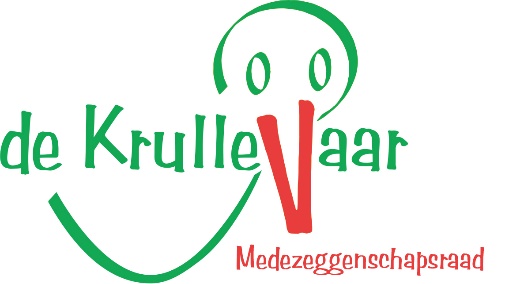 Aanwezig:Simone (voorzitter), Annechien, Lonneke, Berber, Lorance, Nienke (notulist).Afwezig: GeenOpening

Volgende vergadering maandag 4 juli: Lonneke is de notulist.

Groene schoolplein: er is een ontwerp gemaakt en afgelopen woensdag is het in de werkgroep besproken. Het plan ligt in de teamkamer en wordt komende tijd door iedereen bekeken. Over 2 weken is er weer een bijeenkomst om te bespreken hoe de subsidies hiervoor kunnen worden aangevraagd.
Notulen
Openstaande acties notulen 9 mei:
a. Notulen van 22 februari en 5 April zijn goedgekeurd, ze staan alleen nog niet op de site Actie Nienke: naar Mascha sturen om op de website te zetten. 
b. MR cursus: Lonneke heeft zich aangemeld voor de cursus op 7 juli. Er zijn weinig aanmeldingen voor deze cursus, als dit zo blijft wordt de cursus na de zomervakantie opnieuw aangeboden en gaat Lonneke de cursus dan volgen.
c. Ambitiekaart professionalisering- en verantwoordelijkheid: staat op MR-agenda voor komend schooljaar. De memo is al geschreven, wordt verder uitgewerkt in een ambitiekaart en is meegenomen in de jaarplanning. 
Formatie- en klassenoverzicht 
Er is nu een vacature voor bijna 1 fte voor volgend jaar. Veel sollicitanten willen werken in de onder-/middenbouw, minder in groep 6. Er is één persoon die een sollicitatiegesprek heeft gehad en enthousiast is en graag wilt komen kijken in groep 6. Er is evt. een tweede persoon die interesse heeft. Directie is ook bezig met een recruiter. Sollicitanten hebben veel keuze uit scholen i.v.m. het lerarentekort.
Wij hebben als school ook 2 LIO’ers: we hopen dat zij ook willen blijven nadat afronding van de opleiding. Ook werken we met Zij-instromers en Guldenmiddenweggers.
Er zijn dit jaar 15% minder aanmeldingen bij het Marnix (de PABO).
Idee voor de toekomst is om middelbare schooldocenten vanuit de stichting aan groep 7/8 te koppelen met een bepaald vak om een stukje van de oplossing te zijn in het groeiende leerkrachtentekort.
Formatieplan volgend schooljaar 
Berber en Nienke gaan akkoord met het formatieplan voor komend schooljaar.
Indeling klassen/leerkrachten 
De indeling is gedeeld en besproken. Er zijn zorgen vanuit de MR over de krapte in de formatie (gerelateerd aan geen vaste interne begeleider beschikbaar, een nieuwe coronagolf, het lagere niveau van CITO begrijpend lezen in groep 4 en dit willen voorkomen bij volgende nieuwe groepen 3-4). De MR ziet hier graag actieve planvorming voor. Zie punt 3 hoe proactief wordt gewerkt aan de formatie, ook toekomstgericht.Vakantierooster/studiedagen, meestal n.a.v. voorstel GMR
Lorance heeft het overzicht gedeeld. De studiedagen waren een uitdaging, de onderwijstijd is krap i.v.m. vroege zomervakantie in 2023. Er wordt niet per schooljaar gekeken, maar naar de schooluren de gehele basisschoolperiode (8 jaar). De vakanties zijn nu vastgesteld door PCOU, de school had geen inspraak in het bepalen van de meivakantie. Waarschijnlijk gaat de vakantie tussen PO en VO meer synchroon lopen vanuit de stichting ten gunste van; gedeelde en aaneengesloten vakantiemomenten + examenperiode. Schuiven naar een week met meer feestdagen/minder lestijd verlies maar niet aangesloten aan de verplichte meivakantie levert meer onrust en tijdverlies op is de ervaring.Nandy krijgt een vaste groep en is hierdoor niet langere de interne vervanger. Het is lastig om leerkrachten te vinden (leerkrachtentekort) en er is krapte in het aantal onderwijsuren dat de kinderen maken. De Krullevaar is in gesprek een mogelijk nieuwe schooleigen vervanger voor komend schooljaar.De Krullevaar is in gesprek met een zij-instromer ter ondersteuning in de groepen 3 omdat deze groepen groter zijn dan voorheen. Ton komt in groep 5 naast Sabine.
Er zijn komend jaar 3 onderwijsambassadeurs in de formatie (2 nieuwe). Boven schoolse trainingen voor onderwijsambassadeurs, geen grote belasting op het team qua begeleiding. Onderwijsambassadeurs geven mooie inbreng als externe blik op het onderwijs. Qua indeling wordt goed gekeken waar onderwijsambassadeurs en stagiairs worden ingezet.
Personeels- en taakbeleid volgend schooljaar
Dit punt schuift door naar de vergadering van 4 juli, na de studiedag van donderdag 23 juni.
Spelend leren en leerpleinen (monitoring) 

Veel aanzetten gemaakt, veel zaadjes zijn aan het ontkiemen. In de onderbouw een volle gang, thema’s op de gang. Bijvoorbeeld startbijeenkomst thema “Sprookjes” in de speelzaal. Leerkrachten gaan  met de kinderen daarna de gang op om alle activiteiten te bespreken die  ze kunnen doen. Ze kunnen groep doorbroken met elkaar spelen. Daarna is het thema in de speelzaal gezamenlijk afgesloten. In de middenbouw worden de thema’s van groep 3 en 4 op elkaar aangesloten. Ze hebben een gezamenlijke start, stellen onderzoeksvragen op & ondersteunend materiaal en een gezamenlijk toneelstuk als afsluiting. Het is leuk voor de toekomst om de hele school aan één gezamenlijk schoolthema te denken.

Groep 5-6 hebben hetzelfde thema “het menselijk lichaam” gedaan. Door de invoering van het unitonderwijs is dit niet gezamenlijk uitgevoerd. Dit is wel het plan voor groepen 5 en 6 voor schooljaar 2022-2023.Groep 7-8 wordt nu niet gezamenlijk aan het thema gewerkt i.v.m. de musical in groep 8.
Eind van het jaar komt er een terugblik wat er dit jaar allemaal in werking is gesteld. Idee is om dit in de vorm van een tekening te doen. Actie Lorance: terugblik huidige schooljaar over het werken in thema’s communiceren naar ouders, de vorm wordt nog bepaald.Idee is richting om richting werkgroepen (representatie uit onder-, midden- en bovenbouw) te gaan waardoor het werken in thema’s meer een rode draad vormt i.p.v. aandacht geven tijdens studiedagen.Spelend leren en de leerpleinen als speerpunt in het jaarplan van de MR.
Ingekomen mails
a. Advies benoeming duo-directeuren, waar positief op is gereageerd.b. Reguliere nieuwbrieven
W.v.t.t.k.
Lonneke en Simone: begrijpend lezen CITO -- > een daling in niveau met begrijpend lezen in groep 4: is daar nog een idee hoe daar volgend jaar mee om te gaan? Lorance zegt dat groep 5 volgend jaar bewust 2 fulltimers + zijinstromer wat hopelijk de scores ten goede komt. Veel leeskilometers maken, ook buiten de groepen. Actie Lorance: vanaf nu delen gespreksverslag van kwaliteitsgesprek met bestuur met de MR (waaronder CITO scores).
Idee Simone: aan het begin van het schooljaar een groepsouderbijeenkomst om de afspraken voor het schooljaar door te nemen zodat eventuele onduidelijkheden worden voorkomen Actie Lorance/Claudia Aanpak wordt meegenomen in de startbijeenkomst met het team.
De opzet voor “events” voor komend schooljaar wordt wellicht vormgegeven via commissies, niet een vast Events team. Wellicht kunnen onderwijsambassadeurs hier ook kunnen ondersteunen.
Besluit Datum MR stemt in met het schoolplan26-10-2021MR stemt in met ouderbijdrage jaar 21/2226-10-2021MR is akkoord met het MR jaarplanPer mail, 01-11 -2021MR (personeel geleding) stemt in met het formatieplan20-06-2022